Staff Dress CodeTeachers and other staff members project an image to the community and to students about the professionalism of the district. During the workday and at all work-related activities, employees shall adhere to a professional standard of dress and shall be neat and clean in appearance. Examples of professional attire include, but are not limited to, collared shirts, dress slacks, ties, dresses and coordinated separates. The principal has the final authority to decide what is professional attire.Unacceptable itemsThe following items are deemed disruptive to the classroom environment or to the maintenance of a safe and orderly school and are not acceptable in school buildings, on school grounds, or at school activities:1.  Shorts, dresses, skirts or other similar clothing shorter than mid-thigh length 2.  Sunglasses and/or hats worn inside the building3.  Inappropriately sheer, tight or low-cut clothing (e.g., midriffs, halter tops, backless clothing, tube tops, garments made of fishnet, mesh or similar material, muscle tops, etc.) that bare or expose traditionally private parts of the body including, but not limited to, the stomach, buttocks, back and breasts 4.  Tank tops or other similar clothing with straps narrower than 1.5 inches in width5.  Any clothing, paraphernalia, grooming, jewelry, hair coloring, accessories, or body adornments that are or contain any advertisement, symbols, words, slogans, patches, or pictures that:   Refer to drugs, tobacco, alcohol, or weapons 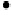   Are of a sexual nature  By virtue of color, arrangement, trademark, or other attribute denote membership in gangs which advocate drug use, violence, or disruptive behavior  Are obscene, profane, vulgar, lewd, or legally libelous  Threaten the safety or welfare of any person  Promote any activity prohibited by the student code of conduct  Otherwise disrupt the teaching-learning processExceptionsAppropriate athletic clothing may be worn when teaching or assisting with physical education classes, or when coaching athletic activities.  The clothing must be neat, clean, professional in appearance. Adopted:  May 2001Revised:  July 2016LEGAL REF.:  C.R.S. 22-32-109(1)(cc) (districts required to have staff dress code)CROSS REFS.: GBEB, Staff Conduct (and Responsibilities)JICA,Student Dress Code